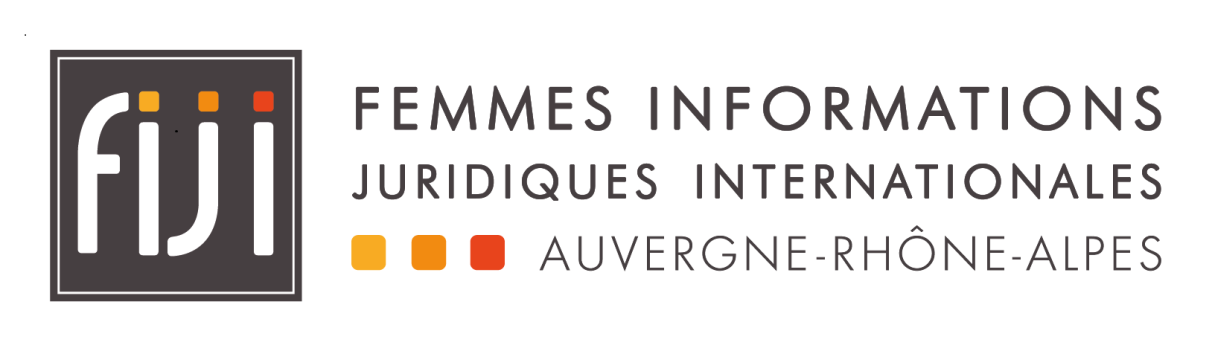 BULLETIN D’INSCRIPTION 2019A renvoyer avec votre règlement à Femmes Informations Juridiques Internationales Rhône-Alpes64 rue Paul Verlaine69100 Villeurbanne 04 78 03 33 63 info@fiji-ra.frFormations en droit international privé de la familleNom : 	Prénom : 	Tél : …. …. …. …. ….	                                                                        	E-mail : 	Fonction : 	InscriptionL’union en droit international privé Le divorce et ses effets en droit international privé La filiation en droit international privé Les enlèvements internationaux d’enfants Identification Nom de votre structure 	Adresse 	Code postal : …………………….. Ville : 	…………………………………………………………………………………..Tél : …. …. …. …. ….	                                                                      	E-mail : 	Facturation et règlementPrix par module : 200€ (700€ pour les 4 modules de formation)Nom et adresse de l’organisme à facturer : 	